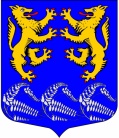                                                           СОВЕТ ДЕПУТАТОВ                                            МУНИЦИПАЛЬНОГО ОБРАЗОВАНИЯ«ЛЕСКОЛОВСКОЕ СЕЛЬСКОЕ ПОСЕЛЕНИЕ»ВСЕВОЛОЖСКОГО МУНИЦИПАЛЬНОГО РАЙОНА                                                         ЛЕНИНГРАДСКОЙ ОБЛАСТИ                  ЧЕТВЕРТОГО СОЗЫВА               РЕШЕНИЕ                « 13»  ноября 2019г.                                                                                               №20          дер. Верхние Осельки Об утверждении председателя постоянной депутатской комиссии          «По промышленности, строительству,           собственности, транспорту, связи,            сельскому хозяйству и жилищно-          коммунальному хозяйству»   Заслушав информацию председателя совета депутатов «Лесколовское сельское поселение» Всеволожского муниципального района Ленинградской области Михеева А.Л., руководствуясь статьей 5 Положения о постоянных комиссиях, утвержденного решением совета депутатов от 24.01.2006 г. № 34 и учитывая решение членов постоянной комиссии  по промышленности, строительству, собственности, транспорту, связи, сельскому хозяйству и жилищно- коммунальному хозяйству, совет депутатов  принялРЕШЕНИЕ: 1.Утвердить председателем постоянной комиссии по промышленности, строительству, собственности, транспорту, связи, сельскому хозяйству и жилищно- коммунальному хозяйству   –  Чулкова Андрея Павловича.2. Решение вступает в силу со дня его принятия.3. Данное решение подлежит опубликованию в газете «Лесколовские вести» и на официальном сайте муниципального образования в сети Интернет.4. Контроль за исполнением решения возложить на заместителя  председателя совета депутатов муниципального образования «Лесколовское сельское поселение» Всеволожского муниципального  района  Ленинградской области.                 Глава муниципального образования                                                         А.Л. Михеев    